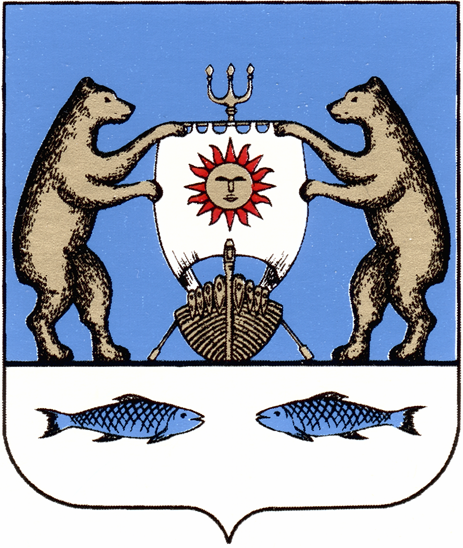 РОССИЙСКАЯ ФЕДЕРАЦИЯНовгородская область  Новгородский район                АДМИНИСТРАЦИЯ БОРКОВСКОГО СЕЛЬСКОГО ПОСЕЛЕНИЯР А С П О Р Я Ж Е Н И Еот 17.04.2020 № 19-ргд. БоркиО приостановлении посещениягражданами кладбищ на территории Борковского сельского поселения   В  соответствии с Указом Президента РФ от 02.04.2020 № 239 «О мерах по обеспечению санитарно – эпидемиологического благополучия населения на территории Россиской Федерации в связи с распространением новой короновирусной инфекции (COVID-19), указом Губернатора Новгородской области от 03.04.2020 № 177 «О внесении изменений в указ Губернатора Новгородской области от 06.03.2020 № 97», а также в целях минимизации совместного единовременного пребывания граждан в период повышенной готовности в связи с угрозой распространения короновирусной инфекции:Временно с 17.04.2020 по 30.04.2020 приостановить посещение гражданами кладбищ, за исключением мероприятий по захоронению и участию в похоронных процессиях на кладбищах.Опубликовать настоящее распоряжение в периодическом печатном издании «Борковский вестник» и разместить на официальном сайте Администрации Борковского сельского поселенияГлава АдминистрацииБорковского сельского поселения                                                           С.Г.Иванова